URGENTE!!!!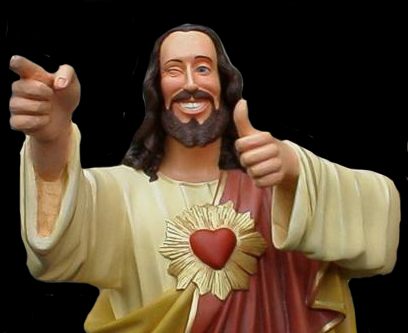 Abbiamo bisogno del tuo aiutoIn questi anni un gruppo eterogeneo di amiche/amici dell’oratorio si è ritrovato il sabato mattina per 2/3 ore ed aiutare Filippo, il papà del Don, a dare una ripulita agli spazi aperti.Per vari impegni, il gruppo si è man mano assottigliato, e così cerchiamo nuovi amici;più siamo e meno è l’impegno per tutti,ci ritroviamo in oratorio Domenica 23 alle 17:30  per contarci